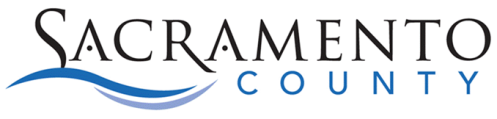 Emergency Medical Services Advisory Group CharterAugust 2, 2019Background  The Hospital Systems requested the County EMS form an Emergency Medical Care Committee (EMCC) during the Proposed Program and Fees stakeholder process.  The County could not proceed with this type of committee since there are insufficient staff resources but agreed to proceed with an Emergency Medical Services Advisory Group.  Purpose The Emergency Medical Services Advisory Group’s mission is to improve the delivery and quality of EMS services to Sacramento County residents.Scope of Work The work of the Advisory Group will not replace current Committees and Work Groups.  These groups convened by EMS staff and are comprised of EMS stakeholders.  They include:Medical Advisory CommitteeOperational Advisory CommitteeSTEMI CommitteeStroke CommitteeTrauma Review CommitteeTechnical Advisory GroupThis Advisory Group will focus on the following items at a leadership level:Program PlanningQuality ImprovementFiscal SustainabilityOther?ValuesTransparencyData driven recommendationsOther?Meeting GuidanceMeetings are scheduled and the meeting calendar is posted on the EMS webpage.  Continuity of discussions is essential.  Members are expected to attend all meetings.  Success of this advisory group depends on:Active participationNotifying staff if unable to attend.Provide input from a systems perspective.Provide subject matter expert.Other?Meetings will be open and will have designated time for public comment for non-seated individuals.  RepresentationThe Emergency Medical Advisory Group (EMAG) shall include EMS stakeholder representatives as noted below:AgencySeatsAdvanced Life Support (ALS) Ground Transport Providers 2ALS Air Transport Providers1Base Life Support (BLS) Provider2Training Provider1Hospital Systems4Law Enforcement1Sierra Sacramento Medical Society1DHS Primary Health / EMS3Total15